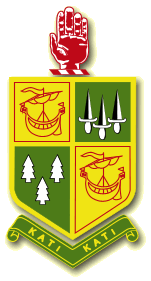 KATIKATI COLLEGELevel 2 HISTORY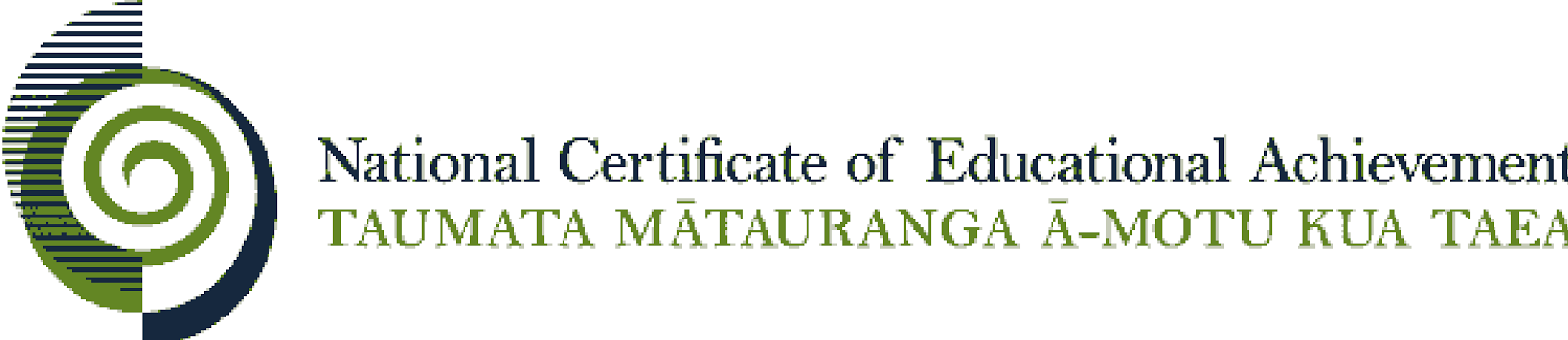 ASSESSMENT BOOKLET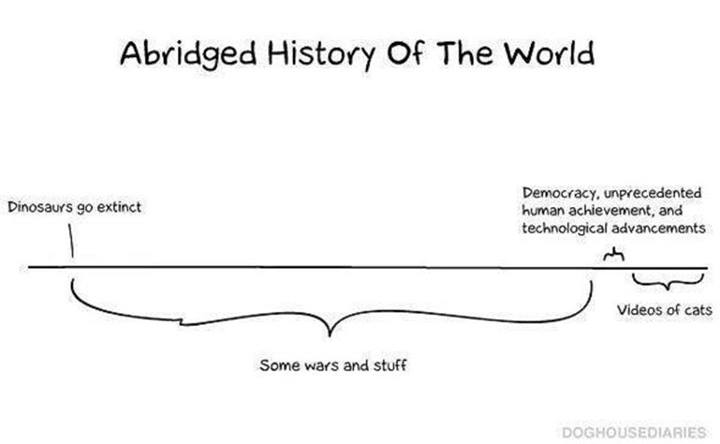 Level 2 HISTORYIntroduction :  The Level 2 History course is a combination of a theme-based approach, achievement objectives and achievement standardsLevel 2 History is both broad-sweeping in its look at forces that have shaped our modern world and provides the opportunity for greater depth of study and of historical insight than is required in the Level 1 History course.The Achievement Objectives for this course will see you gain knowledge, skills, and experience to:Understand how historical forces and movements have influenced the causes and consequences of events of significance to New Zealanders.Understand how people’s interpretations of events that are of significance to New Zealanders differ.Topics covered include: America’s Involvement in Vietnam or Vietnam’s Resistance to America 1955-1975.Ireland’s ‘Troubles’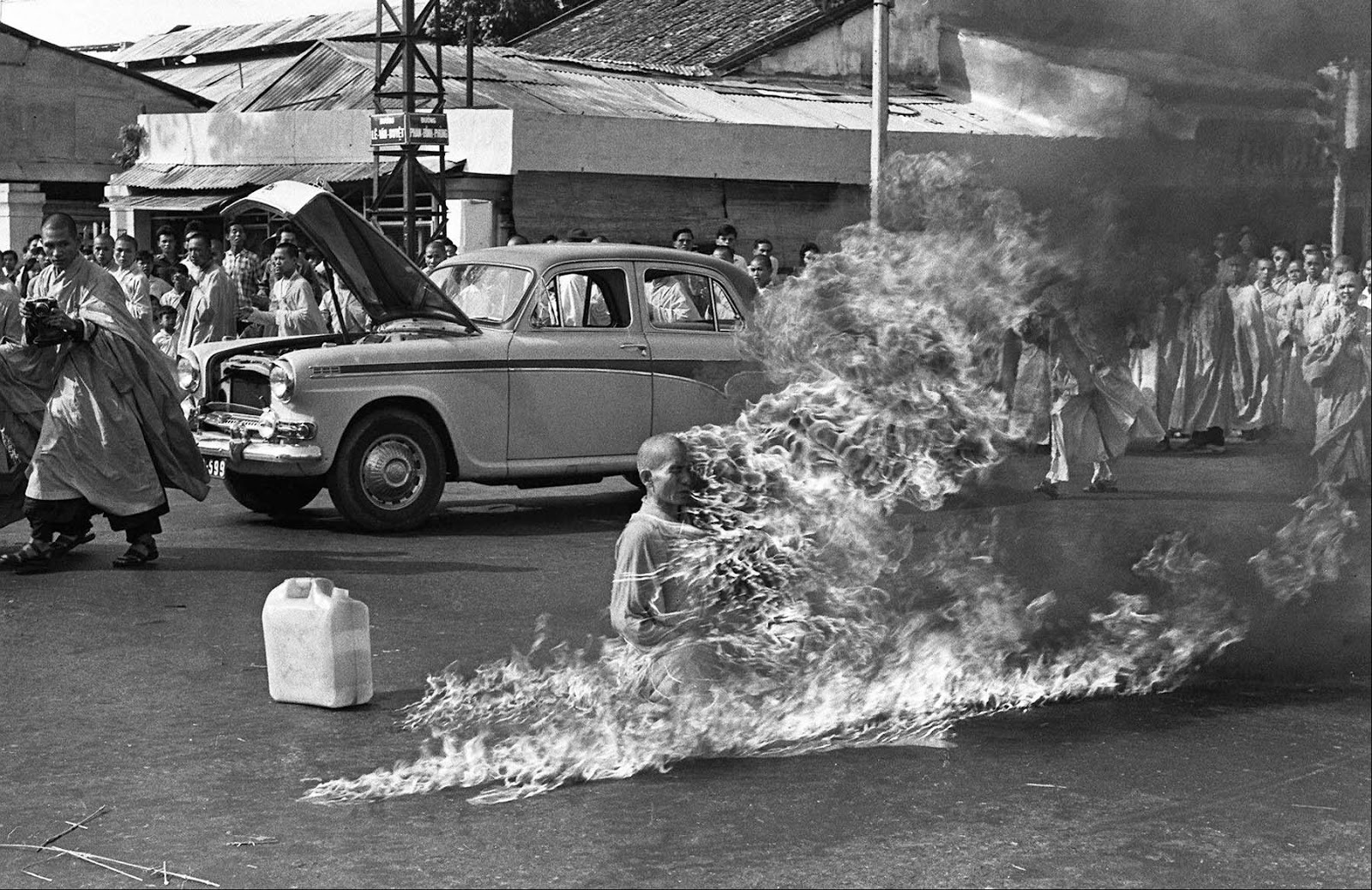 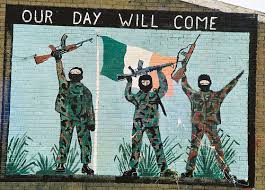 Year 12 History Assessment ProgrammeIn history this year you will be working towards gaining Level Two credits for the National Certificate of Educational Achievement.The work you do throughout the year will be assessed in two different ways:   Internal assessment - assignments and activities carried out throughout the year External assessment - an exam sat at the end of the year.The Year 12 history programme is assessed against six achievement standards. Each has a credit weighting. When you gain credit for an achievement standard the credits contribute to your NCEA. You can also gain different grades for each achievement standard: Achievement, Merit, Excellence. The grade you achieve is determined by the quality of your work as measured against national standards.The Achievement Objectives for this course will see you gain knowledge, skills, and experience to:Understand how historical forces and movements have influenced the causes and consequences of events of significance to New Zealanders.Understand how people’s interpretations of events that are of significance to New Zealanders differ. Outlined below are the Level 2 history achievement standards, the credit weighting of each and how they are assessed.You will be advised well in advance when each assessment will be carried out and what the assessment policies of the school and this department are.Assessment GuidelinesAuthentication of work will be checked through observation and conferencing during class time allocation. Refer to Student information sheet on "Internal Assessment Procedures" for specific information on internal assessment procedures.The key concepts or big ideas in history Authentic understanding in history comes from developing a grasp of the key concepts and underlying key historical events, themes, and issues. SignificanceHistorians weigh the importance, durability, and relevance of events, themes, and issues in the past and the appropriateness of using the past to provide contemporary lessons; historians debate what is historically significant and how and why the decisions about what is significant change. Continuity and change History examines change over time and continuity in times of change. Historians use chronology to place these developments in context. Historians debate what has changed, what has remained the same, and the impact of these changes.Cause and effectHistorians investigate the reasons for and the results of events in history; they debate the causes of past events and how these events affect people’s lives and communities. Historians study relationships between events to identify pervasive themes, ideas, and movements, such as terrorism, revolution, and migration. PerspectiveThere are multiple perspectives on the past (both at the time and subsequently). Interpretations of the past are contested – historians base their arguments on historical evidence and draw from a variety of perspectives.Others to consider:Past and present (refers to the relationship between events in the past and the present day)Reliability and usefulnessBias and propagandaIntent and motivationSpecific and generalisedInfluence and significanceContingencyNumberTitleCredits Assessment2.1 AS 91229Carry out a planned inquiry of an historical event, or place, that is of significance to New Zealanders.4Internal2.2 AS 91230Examine an historical event, or place, that is of significance to New Zealanders.5Internal2.3 AS 91231Examine sources of an historical event that is of significance to New Zealanders.4External2.4 AS 91232Interpret different perspectives of people in an historical event that is of significance to New Zealanders.5Internal2.5 AS 91233Examine causes and consequences of a significant historical event.5External2.6 AS 91234Examine how a significant historical event affected New Zealand society.5ExternalAS 91229Carry out an inquiry of an historical event or place that is of significance to New ZealandersCarry out an inquiry of an historical event or place that is of significance to New ZealandersAchievementAchievement with MeritAchievement with ExcellenceCarry out an inquiry of an historical event or place that is of significance to New Zealanders.  Carry out, in-depth, an inquiry of an historical event or place that is of significance to New Zealanders.  Comprehensively carry out an inquiry of an historical event or place that is of significance to New Zealanders.AS 91230Examine an historical event or place that is of significance to New ZealandersExamine an historical event or place that is of significance to New ZealandersAchievementAchievement with MeritAchievement with ExcellenceExamine an historical event or place that is of significance to New Zealanders.  Examine, in-depth, an historical event or place that is of significance to New Zealanders.  Comprehensively examine an historical event or place that is of significance to New Zealanders.AS 91231Examine sources of an historical event that is of significance to New ZealandersExamine sources of an historical event that is of significance to New ZealandersAchievementAchievement with MeritAchievement with ExcellenceExamine sources of an historical event that is of significance to New Zealanders.  Examine in-depth sources of an historical event that is of significance to New Zealanders.  Comprehensively examine sources of an historical event that is of significance to New Zealanders.AS 91232Interpret different perspectives of people in an historical event that is of significance to New ZealandersInterpret different perspectives of people in an historical event that is of significance to New ZealandersAchievementAchievement with MeritAchievement with ExcellenceInterpret different perspectives of people in an historical event that is of significance to New Zealanders.  Interpret in-depth different perspectives of people in an historical event that is of significance to New Zealanders.  Comprehensively interpret different perspectives of people in an historical event that is of significance to New Zealanders.AS 91223Examine causes and consequences of a significant historical eventExamine causes and consequences of a significant historical eventAchievementAchievement with MeritAchievement with ExcellenceExamine causes and consequences of a significant historical event.  Examine in-depth causes and consequences of a significant historical event.  Comprehensively examine causes and consequences of a significant historical event.AS 91234Examine how a significant historical event affected New Zealand societyExamine how a significant historical event affected New Zealand societyAchievementAchievement with MeritAchievement with ExcellenceExamine how a significant historical event affected New Zealand society.  Examine in-depth how a significant historical event affected New Zealand society.  Comprehensively examine how a significant historical event affected New Zealand society.TopicAchievement standardTime of assessmentReassessment opportunity     (if any)Grade NA/A/  M/EInitials      Grade correct no appeal pendingEvent of tragedy2.1 AS 91229 Carry out a planned inquiry of an historical event, or place, of significance to New Zealanders.Term 2NoEvent of tragedy2.2  AS 91230 Examine an historical event, or place, of significance to New Zealanders.Term 2NoExam2.3 AS 91231 Examine sources of an historical event of significance to New ZealandersNAVietnam2.4 AS 91232 Interpret different perspectives of people in an historical event of significance to New Zealanders.Term 1NoExam2.5 AS 91233 Examine causes and consequences of a significant historical event.Term  2/ 3NAExam2.6 AS 91234 Examine how a significant historical event affected New Zealand societyTerm  2/3NAYear Planner – 12 HIST                                                                                                                                                                                                                    	2018TERM 1Week 129/1 – 2/2Week 27/2 – 9/2Week 312/2 – 16/2Week 419/2 – 23/2Week 526/2 – 2/3Week 65/3 –9/3Week 712/3 – 16/3Week 819/3 – 23/3Week 819/3 – 23/3Week 926/3 – 30/3Week 102/4 – 6/4Week 102/4 – 6/4Week 119/4 - 13/4ContextVietnam Vietnam Vietnam Vietnam Vietnam Vietnam Vietnam Vietnam Vietnam Vietnam Vietnam Vietnam AssessmentWaitangi DaySwimming sportsAthletics daySummer TournamentEasterEaster 2.4 complete 2.4 completeTERM 2Week 130/4 – 4/4Week 27/5 – 11/5Week 314/5 – 18/5Week 421/5 – 25/5Week 528/5 – 1/6Week 65/6 – 8/6Week 711/6 – 15/6Week 818/6 – 22/6Week 818/6 – 22/6Week 925/6 – 29/6Week 102/7 – 6/7Week 102/7 – 6/7ContextIrelandIrelandIrelandIrelandIreland Event of tragedy Event of tragedy Event of tragedy Event of tragedy Event of tragedy Event of tragedy Event of tragedyAssessmentQueen’s birthday 2.1 complete 2.1 completeTERM 3Week 123/7 – 27/7Week 230/7 – 3/8Week 36/8 – 10/8Week 413/8 – 17/8Week 520/8 – 24/8Week 627/8 – 31/8Week 73/9 – 7/9Week 810/9 – 14/9Week 810/9 – 14/9Week 917/9 – 21/9Week 1024/9 – 28/9Context Event of tragedy Event of tragedy Event of tragedy Event of tragedy Event of tragedyIrelandIrelandIrelandSenior Derived GradeExamsSenior Derived GradeExamsRevisionAssessmentWinter TournamentWinter Tournament 2.2 completeTERM 4Week 115/10 – 19/10Week 223/10 – 26/10Week 329/10 –2/11Week 45/11 – 9/11Week 512/11 – 16/11Week 619/11 – 23/11Week 726/11 – 30/11Week 83/12 – 7/12Week 83/12 – 7/12Week 910/12 –14/12ContextRevisionRevisionRevisionAssessmentLabour Day